ОГЛАВЛЕНИЕПАСПОРТ ПРОГРАММЫ РАЗВИТИЯ МУНИЦИПАЛЬНОГО АВТОНОМНОГО ДОШКОЛЬНОГО ОБРАЗОВАТЕЛЬНОГО УЧРЕЖДЕНИЯ ДЕТСКИЙ САД №155 ГОРОДА ТЮМЕНИНА 2021-2026 ГОДЫ2. 	ПОЯСНИТЕЛЬНАЯ ЗАПИСКА К ПРОГРАММЕ РАЗВИТИЯ МАДОУ №155 ГОРОДА ТЮМЕНИ	2.1. 	ВВЕДЕНИЕ Программа развития муниципального автономного дошкольного образовательного учреждения детский сад № 155 на 2021-2026 год (далее – Программа) разработана в соответствии с целями реализации государственной образовательной политики Российской Федерации в области образования и является нормативно-управленческим документом, определяющим перспективы и пути развития учреждения на среднесрочную перспективу: ценностно-смысловые, целевые, содержательные и результативные приоритеты развития.Программа определяет, с одной стороны, образовательные приоритеты и меры стратегической задачи текущего времени – модернизации образования, с другой – обеспечивает тактический переход дошкольной организации в качественно иное состояние, максимально реализующее образовательный и гражданский потенциал непосредственных участников образования (обучающихся, педагогов, родителей). Программа развития разработана на основе проектного управления, закрепленного в Постановлении Правительства РФ от 12.10.2017 N 1242 (ред. от 17.07.2019) «О разработке, реализации и об оценке эффективности отдельных государственных программ Российской Федерации» и предусматривает возможность достижения целевых показателей с опорой на внутренние и привлеченные ресурсы.Программа как проект перспективного развития муниципального автономного дошкольного образовательного учреждения детский сад № 155 призвана:– обеспечить достижение целевых показателей Государственной программы Российской Федерации «Развитие образования» на срок 2018-2025 годы (утвержденной постановлением Правительства Российской Федерации от 26 декабря 2017 г. № 1642) и стратегических целей Национального проекта «Образование» в деятельности ДОО;– обеспечить качественную реализацию муниципального задания МАДОУ и всесторонне удовлетворение образовательных запросов субъектов образовательного процесса;– консолидировать усилия всех заинтересованных субъектов образовательного процесса и социального окружения ДОО для достижения цели Программы.Статья 28 №273-ФЗ от 29.12.2012 «Об образовании в Российской Федерации» относит к компетенции образовательной организации разработку и утверждение по согласованию с учредителем Программы развития образовательной организации. Программа является обязательным локальным актом, наличие которого в образовательной организации закреплено законодательно.Программа развития предусматривает реализацию комплекса мероприятий и создания необходимых условий в образовательной организации и ориентирует коллектив на создание качественного образовательного пространства, способствующего развитию и саморазвитию всех участников педагогического процесса.Необходимость разработки данной Программы развития обусловлено пересмотром, разработкой и внедрением новых подходов и педагогических технологий, повышающих качество образовательной политики ДОО. Результатом деятельности ДОО по направлениям является повышение эффективности работы образовательной организации, результатом реализации инициативных проектов – высокий уровень удовлетворенности общества качеством дошкольного образования. В целом Программа направлена не только на стабильное функционирование образовательного учреждения, но и на его планомерное развитие в рамках приоритетных задач. 3.ОЦЕНКА ТЕКУЩЕГО УРОВНЯ РАЗВИТИЯ УЧРЕЖДЕНИЯ Открытость системы образования, создание целостного образовательного пространства, направленного на удовлетворение разнообразных образовательных потребностей, повышение качества и доступности образования признаются широкой общественностью. Программно-целевой подход в управлении учреждением в соответствии с приоритетами федеральной, региональной и муниципальной образовательной политики способствовал позитивным переменам в ДОУ. модернизации образовательной среды, развитию инновационного опыта, системному внедрению современных практик в образовательный процесс. Миссия современного образования - не просто соответствовать реалиям текущего момента, но и определять и конструировать будущее. Исполнение этой миссии требует определения собственной стратегии и тактики инновационного развития образования, развития образовательной среды.            При разработке Программы проведен анализ состояния дошкольного образования и актуальных проблем. Эффективное решение существующих проблем требует применения программно-целевого метода, обеспечивающего взаимосвязь цели и задач, механизмов достижения цели и единых подходов к решению задач. Оценка эффективности последствий реализации Программы и ее основных мероприятий определяется с помощью определенных показателей. Муниципальное автономное дошкольное образовательное учреждение детский сад №155 города Тюмени осуществляет руководство и управление в соответствии с законодательством Российской Федерации и Уставом учреждения. Виды деятельности, осуществляемые ДОО: Основными видами деятельности Учреждения являются: Реализация образовательных программ дошкольного образования. Осуществление присмотра и ухода за детьми дошкольного возраста. Реализация дополнительных образовательных программ и оказание дополнительных образовательных услуг. Реализация адаптированных образовательных программ. Оказание коррекционной помощи воспитанникам. Дополнительными 	видами 	деятельности 	Учреждения 	являются: Реализация 	дополнительных 	общеразвивающих 	программ 	(не 	предусмотренных муниципальным заданием Учредителя). Услуги, сопровождающие образовательный процесс: а) 	консультации 	для 	родителей 	(законных 	представителей) 	воспитанников 	с приглашением специалистов; б) проведение индивидуальных праздников и развлечений, организация экскурсий; в) проведение и организация театральных, зрелищных и цирковых представлений; г) услуги в сфере коррекции недостатков в физическом и (или) психическом развитии детей (консультации психолога; психологические тренинги; психологическое тестирование с комментариями и рекомендациями; логопедические услуги). д) оздоровительные 	услуги 	(кислородные, 	витаминные 	коктейли).       Краткая информационная справка об образовательной организации.Учреждение работает по 5-дневной рабочей неделе. Режим работы: с 7.00 до 19.00. Выходные дни: воскресенье, праздничные дни, выходные дни, установленные действующим законодательством. Максимальная длительность пребывания детей в детском саду - 12 часов.Учреждение обеспечивает обучение, воспитание и развитие детей в возрасте от 3 до 7 лет в группах общеразвивающей направленности.В ДОУ функционируют следующие возрастные группы: младшая группа (с 3 до 4 лет);средняя группа (с 4 до 5 лет)старшая группа (с 5 до 6 лет)подготовительная группа (с 6 до 7 лет);Всего 13 возрастных групп, из них 1 группа комбинированной направленности для детей с тяжелыми нарушениями речи.Детский сад осуществляет образовательный процесс в соответствии с ООП ДО, разработанной на основе инновационной программы дошкольного образования «От рождения до школы» под редакцией Н.Е. Вераксы, Т.С. Комаровой, Э.М. Дорофеевой. Для обеспечения потребности и интересам детей, качественной реализации целей и задач в ДОУ применяются следующие парциальные программы различной направленности.Программа «Юный эколог» С.Н. Новиковой. Программа «Основы безопасности детей дошкольного возраста» Н. Н. Авдеевой, О. Л. Князевой, Р. Б. Стёркиной., О.С.Ушаковой «Развитие речи»За последние годы состояние материально – технической базы значительно улучшилось. Произведены 	ремонты 	групповых 	помещений, 	благоустройство 	детских 	игровых площадок, приобретены новые пособия и оборудование, частично созданы условия для посещения 	учреждения 	маломобильными 	гражданами 	и 	посетителям 	с 	особыми возможностями здоровья. Мониторинг состава детей показал, что в учреждении ежегодно увеличивается количество детей с ОВЗ, для работы с ними требуются специальные условия, которые будут ежегодно корректироваться в зависимости от потребности в связи с чем, сформированы группы комбинированной направленности, для выполнения требований законодательства, не допущения увеличения количества детей с ОВЗ в группах, по мере расширения контингента таких детей будет создаваться группы комбинированной направленности, возможен разновозрастной состав. Результаты диагностики усвоения детьми знаний, умений и навыков показывают, что уровень развития детей в основном соответствует возрастным нормам по всем направлениям в возрастных группах. Дополнительные образовательные услуги. Направления 	дополнительных 	образовательных 	услуг, 	оказываемых специалистами 	учреждения, 	определены 	в 	соответствии 	с 	запросами 	родителей воспитанников, а также условиями их проведения в детском саду.               В ДОУ предоставляется услуги по направлениям:  оздоровительное;  физкультурно-спортивное;  познавательно-речевого;  художественно–эстетическое;  корректирующее. Охват детей дополнительными образовательными услугами составляет 69 %.  В групповых помещениях, в соответствии с требованиями к организации предметно-развивающей среды оборудованы уголки для организации разнообразной детской деятельности (как самостоятельной, так и совместной с воспитателем). На территории детского сада – беседки, цветочные клумбы, спортивная площадка, игровые площадки для прогулок, оборудованные малыми архитектурными формами. Ближайшее окружение учреждения (социум) – МАОУ СОШ № 3, ДК «Поиск», МАУ СШ «Старт -  XXI век».3.1. Ресурсы учреждения (кадровые, методические, организационные, материально- технические), основные проблемы, причины и следствия имеющейся ситуации. Организация труда сотрудников учреждения - подбор, расстановка кадров и распределение между ними функций, осуществляется с учетом личных качеств сотрудников, уровня их профессиональной компетенции, психологической совместимости. Организация деятельности коллектива в ДОУ осуществляется в лучших традициях отечественной дошкольной педагогики и психологии и строится на демократической основе, учитывающей интересы каждого сотрудника. Профессиональный уровень педагоги имеют возможность повысить в своем ДОУ, работая по теме 	самообразования, 	принимая 	активное 	участие 	в 	подготовке 	педагогических мероприятий. Педагогический 	коллектив 	стабильный, 	большинство 	педагогов 	имеют 	большой опыт работы: средний возраст составляет 30-40 лет. Кадровый состав педагогов. Сведения об уровне квалификации и профессиональной компетентности педагогических работников: Анализ кадрового состава показывает стабильность педагогического коллектива, По уровню образования: 57% с высшим образованием, 43% - со средне-специальным. Средний возраст педагогов 30-40 лет. Педагогический стаж до 20 лет – 51,3 %; более 20 лет-48,7 %; педагоги пенсионного возраста - 25,6%., молодых педагогов до 34 лет  59,4 %,  всего 15% педагогов в возрасте от 35 до 55 лет и выше, что говорит о работоспособном, высокопрофессиональном коллективе, который способен работать на развитие учреждения. За последние годы выросло количество молодых педагогов, не имеющих достаточного опыта работы, что может повлиять на не достаточные компетентные работы по реализации Программы при выполнении требований ФГОС и взаимодействии с родителями. Ложится большая ответственность на повышение уровня самообразования молодых специалистов, организацию обучающих консультаций, семинаров, вебинаров для новых педагогов. Следует отметить, что все педагоги своевременно проходят курсовую переподготовку, 85 % педагогов имеют квалификационную категорию, 35 % награждены грамотами и благодарственными письмами Министерства образования и науки Российской Федерации, Городской Думы, Областной Думы. 3.2. Материально-техническое обеспечение образовательного процесса Национальные проекты «Образование» и «Демография» определили фокус изменений по повышению качества дошкольного образования, включая доступность дошкольного образования, в том числе для детей с ОВЗ. Система комплексной безопасности также является неотъемлемой частью инфраструктуры образовательного учреждения. Она подразумевает наличие специального инженерно-технического оборудования, безопасных прогулочных участков. Программа развития рассматривает не только развитие внутренней, но и внешней инфраструктуры территории детского сада, которая кроме эстетичного оформления тоже должна быть в первую очередь развивающим пространством, правильно организованным и учитывать психологию конкретного возраста, игровые комплексы - побуждающими к движению и активным играм. Для осуществления своей деятельности учреждение имеет необходимую материально- техническую базу, которая включает в себя имеющиеся в распоряжении образовательного учреждения площади: Все кабинеты оснащены современным оборудованием, обеспечены необходимым учебно-наглядным и дидактическим материалом, техническими средствами обучения. Состояние зданий, территории дошкольного учреждения, а также групповых ячеек и вспомогательных помещений постоянно поддерживается в удовлетворительном состоянии. Все помещения соответствуют санитарно-гигиеническим нормам и противопожарным требованиям. Прогулочные площадки в удовлетворительном состоянии.  В детском саду созданы оптимальные условия для воспитания, обучения и развития детей. Функционирует 13 групп, кабинеты специалистов: учителей-логопедов, методический кабинет, медицинский кабинет, кабинет делопроизводителя и отдела кадров, бухгалтерии, спортивный зал, музыкальный зал и другие обслуживающие помещения. Кабинеты используются рационально и по назначению, соответствуют санитарно- гигиеническим и анатомо-физиологическим возрастным особенностям детей. Площадь групп отвечает потребностям детей.  Система комплексной безопасности ДОУ подразумевает состояние защищенности от реальных и прогнозируемых угроз социального, техногенного и природного характера, обеспечивающее его безопасное функционирование. Поэтому нет важнее задачи для ДОУ, чем обеспечение безопасных условий проведения учебно-воспитательного процесса, которые предполагают гарантии сохранения жизни и здоровья воспитанников. Комплексная безопасность ДОУ достигается путем реализации специально разрабатываемой системы мер и мероприятий правового, организационного, технического, психолого-педагогического, кадрового, финансового характера. Формируется и достигается комплексная безопасность ДОУ в процессе реализации следующих направлений. Работа по пожарной безопасности: в здания детского сада соблюдены все требования нормативных документов по пожарной безопасности (по освещённости, количеству, размерам и объёмно - планировочным решениям эвакуационных путей и выходов, а также по наличию на путях эвакуации знаков пожарной безопасности), приняты действия к исключению возможности возникновения и развития пожара и воздействия на людей опасных факторов пожара: приказом руководителя утверждён (установлен) противопожарный режим, определён порядок обесточивания электрооборудования и назначены ответственные за противопожарное состояние здания и помещений; разработаны и вывешены на видных местах планы эвакуации. Системой 	мер 	по 	повышению 	уровня 	антитеррористической 	безопасности предусматривается: издание необходимого количества методических рекомендаций и памяток по профилактическим мерам антитеррористического характера, а также действиям при возникновении чрезвычайных ситуаций в ДОУ; организации проверок по вопросам антитеррористической деятельности в ДОУ; материально-техническое обеспечение антитеррористической безопасности ДОУ; проведение совещаний, инструктажей по вопросам противодействия терроризму и экстремизму; непрерывный контроль выполнения мероприятий по обеспечению безопасности; организацию взаимодействия с правоохранительными органами и другими службами, с родительской общественностью. оснащение ДОУ инженерно-техническим оборудованием: видеонаблюдением, системой контроля доступа в здание дошкольной организации; Разработан пакет документов по организации работы по антитеррористической защищенности ДОУ: положение о пропускном и внутри объектовом режиме, инструкции, планы и Алгоритмы и памятки по действиям в чрезвычайных ситуациях. Активно ведется работа по профилактике дорожного травматизма. Ежегодно участвуем в городских мероприятиях, посвященных безопасности на дорогах. В каждой группе есть уголок безопасности движения, в течение учебного года проводятся различные мероприятия (конкурсы, викторины по ПДД и т.п.). В 2021 году разработан паспорт дорожной безопасности, где обозначены схемы безопасного маршрута для родителей и детей.  На сайте учреждения создан раздел для родителей, посвященной ЗОЖ и безопасности жизнедеятельности. С родителями систематически проводятся консультации об информационной безопасности детей (об ограничении просмотра негативных передач по ТВ, интернет-сайтов и т.д.)Организация образовательного процесса дошкольников в настоящее время невозможна без качественного научно-методического обеспечения, поэтому созданию фонда учебных пособий и учебно-методической литературы уделяется особое внимание. Детский сад оснащен необходимым учебным оборудованием, мебелью, учебно- наглядными пособиями, дидактическими пособиями и материалами. Кабинеты специалистов, групповые комнаты для занятий с детьми, приемные, холлы и другие помещения красиво оформлены, имеют эстетичный вид.  Предметно-пространственная организация помещения детского сада (групп, участков) служит интересам и потребностям ребенка, а ее элементы - развитию (свободный доступ к играм, игрушкам, материалам, полифункциональные игрушки, неоформленный материал, модули, мягкая мебель и т. д.). Разнообразное оборудование помещений в группах позволяет ребенку в одном случае положительно заниматься заинтересовавшей его деятельностью, в другом - иметь возможность сменить ее. Созданы условия для художественно-эстетического воспитания. Эстетически оформлены и оборудованы: музыкальный зал. Во всех группах имеются музыкальные уголки, театральные зоны, мольберты, ширмы, разные виды театров, детские музыкальные инструменты. В достаточном количестве имеются аудиосредства. В группах созданы тематические «мини - музеи» различной тематики. В ДОУ имеются технические средства обучения: телевизоры, мультимедиа проекторы, интерактивные доски.Соответствие оборудования и оснащения групповых помещений 3.3. Управление учреждением Управление учреждением осуществляется в соответствии с законодательством РФ с учетом особенностей, установленных законодательством об образовании на основе сочетания принципов единоначалия и коллегиальности.  Органами Учреждения являются: Руководитель Учреждения – заведующий; Наблюдательный совет; Педагогический совет; Общее собрание работников. Единоличным исполнительным органом учреждения является руководитель Учреждения – заведующий, который осуществляет текущее руководство деятельностью Учреждения. В дошкольном учреждении создана система обратной связи по отслеживанию и анализу результатов деятельности субъектов образовательного процесса, обеспечивающая управление образовательным учреждением. Проблемы: Режим инновационного развития учреждения потребует создания новой модели организации управленческой деятельности, когда функциями управления станут управление программами, проектами учреждения при высокой степени участия педагогов в этом процессе. Анализ собранных фактических данных показал: в настоящее время для достижения системных изменений в образовательной деятельности учреждения имеются в наличии следующие основы: • обновляется пакет дополнительных общеобразовательных программ с учетом тенденций, сложившихся в системе образования; ведется интенсивное обновление содержания дополнительного образования; осуществляется организация образовательного процесса в условиях реализации ФГОС обучающихся с ОВЗ, с учетом внедрения подходов инклюзивного и специального коррекционного образования; обеспечивается усиление социальной направленности образования (ведется работа с детьми, имеющими ОВЗ, с детьми, находящимися в трудной жизненной ситуации); формируется информационный банк передового педагогического опыта; организована система методической помощи по вопросам обновления содержания образования и управления его качеством; реализуются вариативные формы дошкольного образования (ранняя помощь, консультационный пункт); осуществляется поддержка инновационных процессов, обобщение и распространение педагогического опыта; прогнозирование развития системы образования ДОУ. Все вышеизложенное определило концепцию развития учреждения, образовательная и воспитательная сферы которого должны обеспечить: инновационный характер дошкольного образования в соответствии с требованиями экономики, основанной на трехуровневом дошкольном образовании (реализация образовательной программы, обеспечивающей равные стартовые возможности для детей раннего и дошкольного возраста, в группах общеразвивающей и компенсирующей направленности) формирование механизмов оценки качества и востребованности образовательных услуг с участием потребителей (разработка системы контроля качества образования административного и общественного); создание современной системы непрерывного образования, подготовки и переподготовки профессиональных кадров; формирование высокого качества образования, имиджа ДОУ через взаимодействие с учреждениями города, расширение спектра дополнительных образовательных услуг по приоритетным направлениям: • охрана жизни и укрепление физического и психического здоровья детей; • воспитание с учётом возрастных категорий детей гражданственности, уважения к правам и свободам человека, любви к окружающей природе, городу, Родине, семье. Создание оптимальных условий для дифференциации и индивидуализации образовательного процесса посредством организации комплексного психолого-медико-педагогического сопровождения воспитанников ДОУ и их родителей (комплексная диагностика, ведение индивидуальных маршрутов развития и здоровья, введение портфолио дошкольника); модернизация системы управления дошкольным учреждением за счет расширения полномочий общественно-государственных форм управления; модернизация образовательной среды с учетом инклюзивного и специального коррекционного образования детей с ОВЗ и детей-инвалидов; достижение высокого качества образовательной услуги за счет совершенствования ресурсного обеспечения образовательного процесса (повышение профессиональной компетентности сотрудников ДОУ, совершенствование материально-технической базы и предметно-развивающей среды, модернизация нормативно-правовой базы организации образовательного процесса в режиме развития). 4. ЦЕЛЬ И ЗАДАЧИ ПРОГРАММЫ 4.1. Цель программы: Осуществление системы управленческих, методических и педагогических действий, направленных на повышение качества и эффективности образования в МАДОУ детский сад № 155 с учетом запросов личности, общества и государства.4.2. Задачи программы: Повышение качества и доступности дошкольного образования в соответствии с ФГОС ДО пути обеспечения эффективного внутреннего управления ДОУ; Формирование комфортной и безопасной образовательной среды;Обеспечение доступности дошкольного образования для детей с ОВЗ и детей-инвалидов;Совершенствование системы профессионального роста педагогических работников в ДОО, выступающих гарантом предоставления высокого качества образовательных услуг;Использование разных форм взаимодействия детского сада и семьи для повышения родительской компетентности в воспитании и образовании детей;Совершенствование работы педагогического коллектива, направленного на выявление, поддержку и развитие способностей и талантов, обучающихся в различных видах деятельности и через систему дополнительного образования.Создание условий для развития наставничества, поддержки общественных инициатив и проектов. Совершенствование работы с социумом, сохранение единого образовательного пространства на основе сетевого взаимодействия с различными ведомствами и организациями. 4.3. Приоритетные направления деятельности, обоснование их выбора Представленные результаты деятельности учреждения свидетельствуют об устойчивом стабильном его развитии, демонстрирующем высокие результаты, мобильном и готовом к конструктивным изменениям. Исходя из описанных результатов деятельности учреждения, проблем, путей их преодоления, государственного заказа на дошкольное образование детей в соответствии с национальным проектом «Образование» до 2024 года, поставленных целей, задач перед коллективом, нами определены важнейшие направления деятельности на среднесрочную перспективу: Обеспечение доступности и качества дополнительного образования для всех слоев и групп детского населения. Обеспечение социальных гарантий в сфере дошкольного образования детей по различным направлениям деятельности на основе сохранения лучших традиций и в соответствии с меняющимися запросами населения. Осуществление сетевого и межведомственного взаимодействия с партнёрами по реализации инклюзивного и специального коррекционного образования детей с ОВЗ и детей-инвалидов (предоставление  коррекционных услуг на базе ДОУ). Оперативное реагирование на запросы потенциальных заказчиков. Предоставление широкого спектра образовательных услуг с сохранением приоритета бесплатности и равного доступа к дополнительным образовательным услугам, в том числе для детей с ОВЗ и детей-инвалидов. Расширение спектра предоставляемых дополнительных образовательных программ, в том числе естественно-научной, интеллектуальной направленности, финансовой грамотности.  Обновление содержания, форм и технологии дошкольного образования в соответствии с интересами детей, потребностями семей и общества Разработка и реализация новых дополнительных образовательных программ, а также создание высокотехнологичной образовательной среды за счет использования информационных технологий. Содержание, технологии, методы и формы организации дошкольного образования, используемые в образовательном процессе, ориентирование на создание многомерного, вариативного, свободного пространства для становления культурной и самостоятельной личности обучающегося. Широкое использование вариативных моделей дополнительного образования. Внедрение информационных, телекоммуникационных технологий, технологий творческого развития. Развитие форм поддержки академической и творческой одаренности. Создание современной инфраструктуры дошкольного образования детей. Формирование современной инфраструктуры дошкольного образования направлено на обеспечение личных потребностей детей, реализацию компетентностного, личностно-ориентированного и деятельностного подходов, что предполагает обеспечение образовательного процесса современными средствами обучения, а также комфортные и безопасные условия обучения детей. Оснащение современным специализированным оборудованием и создание инфраструктуры для развития технической направленности (робототехника, мультимедийное и интерактивное оборудование), естественнонаучной направленности (опытно-исследовательское лабораторное оборудование). Оснащение специальным оборудованием для реализации образовательного процесса обучающихся с ОВЗ, детей-инвалидов.  Развитие кадрового потенциала дошкольного образования детей через формирование корпоративной культуры, стимулирующей инновационную активность и творческую инициативу, личностный рост и самореализацию педагогических работников Совершенствование механизма оплаты труда педагогических и руководящих работников, системы моральных и материальных стимулов для сохранения в талантливых и компетентных педагогических работников. Создание системы привлечения и поддержки молодых специалистов в образования детей. Развитие системы повышения квалификации педагогов и образования детей. Совершенствование ресурсного потенциала системы дошкольного образования детей Совершенствование механизмов привлечения внебюджетных средств. Приобретение оборудования и мебели, в том числе коррекционного характера. Формирование эффективной системы управления устойчивым развитием дошкольного образования. Развитие государственно-общественного характера управления учреждением, усиление общественного участия в улучшении состояния и развития детей. Внедрение постоянного мониторинга общественного мнения по вопросам дошкольного образования детей. Выявление социального заказа общества, родителей, детей к характеру и качеству образовательных услуг, реализуемых в системе дополнительного образования детей. Вовлечение родителей и широких кругов общественности в творческую деятельность с детьми на базе учреждения. 5. МЕРОПРИЯТИЯ ПРОГРАММЫ Успешность реализации программы развития будет возможна при условии привлечения дополнительных объемов финансовых ресурсов (тыс. руб.), полученных в рамках эффективного расходования бюджетных средств (СБ) и привлечения внебюджетных средств (ВС).Ожидаемые результаты: – ежегодное 100% выполнение муниципального задания;–  ежегодное предоставление общественности отчета о результатах финансово-хозяйственной и образовательной деятельности (отчет по самообследованию);− сохранение доли детей, охваченных образовательными программами, соответствующими федеральному государственному образовательному стандарту дошкольного образования на показателе 100%;– увеличение доли обучающихся ДОО, принимающих участие в инновационных образовательных и социальных проектах с 60 до 70%;– увеличение доли обучающихся ДОО с высокой и средней степенью готовности к школьному обучению с 92 до 95%;– повышение степени удовлетворенности родителей качеством образовательных услуг с 86,6 до 94%.–  100% соответствие сайта требованиям законодательства.6. МЕХАНИЗМ РЕАЛИЗАЦИИ ПРОГРАММЫ Оценка результатов и показателей выполнения основных мероприятий Программы, их эффективности осуществляется в порядке, установленном действующим законодательством. Координатором Программы является администрация дошкольного образовательного учреждения, которая обеспечивает эффективное использование средств, выделяемых на их реализацию Программных мероприятий, осуществляет финансовую отчетность. Организационно-методическое и информационное сопровождение Программы осуществляют старшие воспитатели. Соисполнителями Программы являются: педагогический коллектив учреждения. Педагогический коллектив учреждения в пределах своих полномочий: участвует в реализации мероприятий Программы; несёт ответственность за своевременную и качественную подготовку и реализацию программных мероприятий, осуществляет 	самоанализ 	результативности 	участия 	в 	реализации 	программных мероприятий. 7. УПРАВЛЕНИЕ ПРОГРАММОЙ РАЗВИТИЯ Организационный механизм управления Программой развития представляет собой логическую последовательность управленческих действий, наложенной на организационную структуру управления (с указанием должностных лиц, подразделений, индивидуальных или коллективных субъектов управления,). Управление реализацией программы развития МАДОУ детский сад №155 города Тюмени осуществляется через мониторинг. 8. Целевые индикаторы (показатели эффективности) реализации Программы развития 9. 	КОНЦЕПЦИЯ 	ЖЕЛАЕМОГО 	БУДУЩЕГО 	СОСТОЯНИЯ 	ДОШКОЛЬНОГО УЧРЕЖДЕНИЯВ процессе реализации программы конечной целью работы является: - учреждение имеет положительный имидж в образовательной среде города, активно сотрудничает с институтами детства, с образовательными учреждениями города; - учреждение функционирует в соответствии с новыми законодательными актами. - в учреждении созданы безопасные условий пребывания детей: ограждение территории надежное без повреждений, имеются видеодомофоны на входных группах, на территории ведется видеонаблюдение; - территория учреждения благоустроена, на прогулочных участках установлено новые МАФ, отвечающие современным требованиям безопасности, облагорожены зеленые насаждения, разбиты цветники и клумбы, заменено асфальтированное покрытие, благоустроен хозяйственный блок, отремонтирован склад для выносного игрового оборудования; - спортивный участок детского сада оснащен спортивным оборудованием;- во всех помещениях детского сада произведен ремонт, установлено современное инженерно – 	техническое, 	производственное 	оборудование; - учреждении современная предметно – развивающая среда, обеспечивающая успешную организацию образовательной деятельности в соответствии с требованиями ФГОС ДО; - в учреждении работают высоко профессиональные, квалифицированные кадры, соответствующие квалификационным характеристикам и профессиональному стандарту;- педагогические кадры своевременно проходят курсы повышения квалификации, в соответствии с ФГОС ДО, активно занимаются самообразованием; - педагоги мобильны в принятии инновационных процессов в образовании; - в учреждении действует эффективная система стимулирования труда работников с учетом выполненных 	показателей; - большинство педагогов имеют первую и высшие квалификационные категории, все педагоги, из числа подлежащих аттестации, соответствуют занимаемой должности; - кадровый состав в учреждения стабильный, укомплектованный полностью; - в учреждении имеются специалисты: учитель – логопед, , педагог - психолог; - учреждение выполняет муниципальное задание на 100%; - образовательная программа учреждения соответствует ФГОС ДО, в ней учтены особенности работы с детьми с особыми образовательными потребностями, программы обновляются ежегодно с учетом контингента воспитанников, помещения и группы оборудованы с учетом потребности детей с ОВЗ, группы функционируют в соответствии с видовыми 	потребностями; - воспитанники учреждения являются дипломантами конкурсов, смотров, соревнований, разного уровня, занимают призовые места; - выпускники учреждения при переходе к школьному обучению имеют высокий уровень (не менее 80%) освоения образовательной программы, имеют положительную динамику учебной деятельности в школе; - в учреждении осуществляется дифференцированный подход к каждой семье; - родительская общественность активно участвует в работе органов самоуправления учреждением, активно участвуют в мероприятиях разного уровня; - информационная система в сети интернет объективно, своевременно отражает деятельность учреждения в соответствие с требованиями законодательства; №Содержание разделаСтр.1Паспорт программы развития муниципального автономного дошкольного образовательного учреждения детский сад № 155 города Тюмени на 2021-2026 гг.  32Пояснительная записка к программе развития. 123Введение. 124Оценка текущего уровня развития учреждения. 135Ресурсы учреждения (кадровые, методические, организационные, материально- технические), основные проблемы, причины и следствия имеющейся ситуации. 176Материально-техническое обеспечение образовательного процесса.207Управление учреждением. 258Цель и задачи программы. 279Приоритетные направления деятельности, обоснование их выбора.2810Мероприятия программы. 3111Механизм реализации программы. 3312Управление программой развития. 3413Целевые показатели и индикаторы оценки хода реализации программы.3514Концепция желаемого будущего состояния дошкольного учреждения. 40НАИМЕНОВАНИЕ   ПРОГРАММЫПрограмма развития муниципального автономного дошкольного образовательного учреждениядетский сад №155 города Тюмени на 2021-2026 г. РАЗРАБОТЧИКИПРОГРАММЫКоллектив МАДОУ д/с №155 города Тюмени Руководитель – заведующий; Творческая группа: старшие воспитатели. СТАТУС ПРОГРАММЫНормативный документ ДОУ. Стратегический план, направленный на осуществление нововведений в образовательном учреждении, на реализацию актуальных, перспективных, прогнозируемых образовательных потребностей, социального заказа. ОСНОВАНИЕ ДЛЯРАЗРАБОТКИПРОГРАММЫ-Указ Президента Российской Федерации от 07.05.2018 № 204 "О национальных целях и стратегических задачах развития Российской Федерации на период до 2024 года"; Указ Президента РФ от 07.05.2012 № 599 "О мерах по реализации государственной политики в области образования и науки"; Паспорт национального проекта "Образование"; Конвенция о правах ребёнка, принятая резолюцией 44/25 Генеральной Ассамблеей от 20 ноября 1989 года; Федеральный закон «Об образовании в РФ» от 29 декабря 2012 г. № 273-ФЗ; - Приказ Министерства образования и науки РФ от 17 октября 2013г. 	№1155 	«Об 	утверждении федерального государственного образовательного стандарта дошкольного образования» (Зарегистрировано в Минюсте РФ 14 ноября 2013 г. № 30384);- Методические рекомендации для субъектов Российской Федерации по вопросам реализации основных и дополнительных общеобразовательных программ в сетевой форме от 28 июня 2019 года N МР-81/02вн (повышение вариативности образовательных программ, в том числе дополнительных общеобразовательных программ); - Приказ муниципального автономного дошкольного образовательного учреждения города Тюмени детский сад № 155 от 28.05.2021 «О разработке Программы развития муниципального автономного дошкольного образовательного учреждения детский сад №155 города Тюмени на 2021-2026 годы.ЦЕЛЬ ПРОГРАММЫОсуществление системы управленческих, методических и педагогических действий, направленных на повышение качества и эффективности образования в МАДОУ детский сад № 155  с учетом запросов личности, общества и государства.ЗАДАЧИ ПРОГРАММЫПовышение качества и доступности дошкольного образования в соответствии с ФГОС ДО пути обеспечения эффективного внутреннего управления ДОУ; Формирование комфортной и безопасной образовательной среды;Обеспечение доступности дошкольного образования для детей с ОВЗ и детей-инвалидов;Совершенствование системы профессионального роста педагогических работников в ДОО, выступающих гарантом предоставления высокого качества образовательных услуг;Использование разных форм взаимодействия детского сада и семьи для повышения родительской компетентности в воспитании и образовании детей;Совершенствование работы педагогического коллектива, направленного на выявление, поддержку и развитие способностей и талантов, обучающихся в различных видах деятельности и через систему дополнительного образования.Создание условий для развития наставничества, поддержки общественных инициатив и проектов. Совершенствование работы с социумом, сохранение единого образовательного пространства на основе сетевого взаимодействия с различными ведомствами и организациями. СРОКИ 	РЕАЛИЗАЦИИПРОГРАММЫ2021- 2026 годы.КОНЦЕПТУАЛЬНЫЕ ПОЛОЖЕНИЯКонцепция развития ДОО основывается на реализации права каждого ребенка на качественное и доступное образование, обеспечивающее равные стартовые условия для полноценного физического и психического развития детей, как основы личностного развития и успешного обучения в школе. Концептуальной идеей развития ДОО является создание педагогической системы, отвечающей современным требованиям воспитания и развития ребенка, формирование активной личности, способной реализовать и проявлять свой внутренний потенциал в современном мире, способного активно мыслить и действовать. Она ориентирует коллектив на создание качественного образовательного пространства, способствующего развитию и саморазвитию всех участников педагогического процесса: педагогов, воспитанников и их родителей.Ключевая установка определяется убеждением, что каждый ребенок – успешный дошкольник. Успешность выпускника дошкольного учреждения предполагает личностную готовность его к обучению в школе и выражается во «внутренней позиции школьника» (то есть готовности ребенка принять новую социальную позицию и роль ученика), включающей сформированность мотивации на успешность в учебе и дальнейшей жизни, начальных ключевых компетентностей и универсальных учебных действий. МИССИЯ ДООМиссия ДОО заключается в обеспечении полноценного комфортного проживания ребенком периода дошкольного детства и предоставление высокого качества образования через создание современной интегрированной модели развивающего образовательного пространства. Модель образовательного пространства, предполагающая достижение высокого качества дошкольного образования, обеспечивается деятельностью ДОО в режиме обновления содержания образования, использование новых методов и приемов, образовательных технологий, с учетом современных требований.В основе концепции развития ДОО лежит возможность: -комплексного подхода к диагностической, образовательной, оздоровительной работе;– интеграции детей с различным состоянием здоровья, уровнем развития для достижения максимального качества образовательного процесса;– создания целостной системы, в которой все этапы работы с ребёнком, были бы взаимосвязаны.  Предполагаемый результат совместной деятельности всех участников образовательного процесса, характеризующийих представления о наиболее важных качествах личности ребенка, которыми должен обладать выпускник дошкольной образовательной организации, позволяет определить модель будущего выпускника детского сада (Федеральный государственный образовательный стандарт дошкольного образования, Приказ Минобрнауки РФ № 1155).ВОЗМОЖНЫЕ РИСКИ ПРИ РЕАЛИЗАЦИИ ПРОГРАММЫ РАЗВИТИЯ И МЕТОДЫ ИХ МИНИМИЗАЦИИ.Возможные риски при реализации Программы развития и методы их минимизации:Неэффективные управленческие решения, слабый управленческий контроль;Отсутствие необходимой координации при реализации программы развития (несогласованность действий ответственных исполнителей и участников Программы развития);Недостаточность финансирования, недостаточные темпы обновления (отставание от требований времени) в оформлении образовательной среды;Недостаточное грамотное информирование родителей и работников учреждения о целях, задачах, ходе реализации программы;Возросший уровень притязаний родительской общественности к качеству предоставляемых образовательных услуг, изменение критериев независимой оценки качества образования;Разрыв между уровнем профессиональной подготовки педагогических кадров и требуемой профессиональной компетентностью педагогов для работы в инновационном режиме.Минимизация либо устранение рисков возможно за счет:– организации единого координационного органа (рабочей группы) по реализации Программы развития и обеспечения систематического мониторинга реализации программы, а также за счет корректировки программы на основе анализа данных мониторинга; – проведения аттестации и переподготовки управленческих и педагогических кадров;– обеспечения широкого привлечения потребителей образовательных услуг ДОО к обсуждению целей, задач и механизмов развития учреждения, а также публичного освещения хода и результатов реализации Программы; -привлечения дополнительных источников финансирования (расширения платных образовательных услуг).Важно также демонстрировать достижения реализации Программы через официальный сайт и родительские собрания.ЦЕЛЕВЫЕ ПОКАЗАТЕЛИПРОГРАММЫСохранение доли детей, освоивших общеобразовательную программу дошкольного образования, на уровне 100%. Соответствие ДОУ современным требованиям обучения на уровне 100%, в том числе коррекционного и инклюзивного (для детей с ЗПР, ТНР, РАС, НОДА).Повышение уровня профессиональной компетентности педагогических работников в системе мероприятий, направленных на освоение инновационных форм деятельности (поисковых, исследовательских, проективных) до 10% ежегодно, до 100%. Повышение уровня профессиональной компетентности педагогических работников по организации образовательного процесса в условиях реализации ФГОС обучающихся с ОВЗ, в том числе с РАС, с учетом внедрения подходов инклюзивного и специального коррекционного образования (10% от общей численности педагогов). Участие 10 % педагогов в городских и региональных конкурсах профессионального мастерства, в социальных проектах. Результативное использование гибких организационных форм преобразований в ДОУ; созданы условия для раннего развития детей в возрасте до трех лет. Увеличение количества услуг психолого-педагогической, методической и консультативной помощи родителям (законным представителям), в том числе имеющих детей с ОВЗ, детей-инвалидов. Увеличение доли обучающихся, в том числе детей с ОВЗ и детей-инвалидов - победителей и призеров конкурсов, соревнований, фестивалей различного уровня от общей численности до 10%. Увеличение доли обучающихся, принявших участие в мероприятиях на городском уровне по укреплению здоровья на 5% от общего количества обучающихся. Увеличение доли обучающихся, вовлеченных в мероприятия интеллектуальной и творческой направленности (не менее 30 % от общей численности обучающихся). Реализация управленческих и образовательных проектов в рамках программы (100%). СИСТЕМА ОРГАНИЗАЦИИ КОНТРОЛЯ ЗА ИСПОЛНЕНИЕМ ПРОГРАММЫСистема контроля за реализацией программы: Внутренний аудит: программа информационно-аналитической деятельности. Полное наименование организацииМуниципальное автономное дошкольное образовательное учреждение детский сад №155 города ТюмениСокращенное наименованиеМАДОУ д/с №155 города ТюмениЗаведующий Коростелева Юлия ВалерьевнаТелефон8(3452)795-312,  бух.795-302E-mailDS_155@mail.ruЮридический/почтовый адрес625047, г. Тюмень, ул. Буденного, дом 9Фактический адрес625047, г. Тюмень, ул. Буденного, дом 9, (1 корпус)625047, г. Тюмень, ул. Ивана Крылова, д. 19А (2 корпус)должность  2020- 2021 2021- 2022 2022- 2023 2023- 2024 2024- 2025 2025-2026 Старший воспитатель  2 2 33 3 3воспитатель  19 193737 37 37 Музыкальный руководитель 1 1  2  2  2  2 Инструктор по физической культуре 11 2  2  2 2 Педагог - психолог  00222 2 Учитель -логопед  2 2 3 3  3  3 Методист001111итого  Учебный год  2020- 2021 2021- 2022 2022- 2023 2023- 2024 2024- 2025 2025-2026 Общее количество педагогов  26263939 4040 Из них имеют образование: Из них имеют образование: высшее  151519202224среднее профессиональное  1111 2019 1816 Из них имеют категорию: 22223138 39 40 Гигиенические требования Эстетические требования Принцип необходимости и достаточности для реализации ООПДО В каждой возрастной группе предоставляется: отдельное просторное, светлое помещение. обеспечивается оптимальная температура воздуха, обеспечивается канализация и водоснабжение, оснащено необходимой мебелью, подобранной в соответствии с возрастными индивидуальными особенностями воспитанников Представленное в предметно-развивающей среде оборудование и пособия эстетически подобрано в соответствии с общей направленностью работы  группы, учтены цветовые предпочтения детей, среда не перенасыщена материалами Групповые помещения  оснащены соответствующими  материалами. игровым,  -спортивным, оздоровительным  оборудованием и инвентарём  -Оборудование и оснащение  предметно-развивающей среды позволяет оптимально решать задачи воспитания, развития и обучения детей № п/пМероприятия программыСроки
проведения1Изучение нормативных документов федерального, регионального, муниципального уровней, направленных на модернизацию дошкольного образования. Разработка новых локальных актов, регламентирующих деятельность ДОУ (приказов, положений, правил), заключение договоров с партнерами.2022-20262Обеспечить выполнение объема муниципальных услуг, установленных в муниципальном задании.2022-20263Внедрение и реализация программы воспитания в рамках основной образовательной программы МАДОУ детский сад № 1552022-20264Внедрение инновационных образовательных технологий в рамках инновационной деятельности с целью повышения качества образования в ДОО.В период действия
программы5Проведение «общесадовых» воспитательных мероприятий.Ежемесячно с сентября по май6Реализация проекта «ВСОКО» как механизма выполнения основной образовательной программы МАДОУ детский сад № 155.2022-20267Участие в НОКО, мониторинговых исследованиях качества образования и управления.В период действия
программы8Оптимизация мониторинга результативности образования и оценки развития детей, как критерия готовности к школьному обучению. Ежегодно9Анкетирование родителей с целью оценки удовлетворенности качеством дошкольного образования детей.2022-202610Мониторинг качества дополнительного образования.Ежегодно11Обеспечение педагогов печатными и электронными образовательными ресурсами, в том числе подписка на электронные издания.2022-202612Разработка адаптированных программ для детей с ОВЗ и индивидуальных образовательных маршрутов для детей-инвалидов и контроль за их реализацией.  В период действия
программы13Повышение квалификации педагогических работников ДОУ, в том числе по вопросам коррекционного образования.2022-202614Внедрение системы методических мероприятий с педагогами по ходу реализации программы.2022-202617Ведение сайта в соответствии с требованиями законодательства РФ.Постоянно, В период действия программы18Информирование общественности о деятельности на информационных стендах и официальном сайте ДОО, в том числе предоставление отчета о результатах финансово-хозяйственной и образовательной деятельности.В период действия
программыНаименование целевого показателяЕдиница измеренияЗначения целевых показателейЗначения целевых показателейЗначения целевых показателейЗначения целевых показателейЗначения целевых показателейНаименование целевого показателяЕдиница измерения2022 год2023 год2024 год2025 год2026 годЗадача «Повышение качества и доступности дошкольного образования в соответствии с ФГОС ДО путем обеспечения эффективного внутреннего управления ДОУ»Задача «Повышение качества и доступности дошкольного образования в соответствии с ФГОС ДО путем обеспечения эффективного внутреннего управления ДОУ»Задача «Повышение качества и доступности дошкольного образования в соответствии с ФГОС ДО путем обеспечения эффективного внутреннего управления ДОУ»Задача «Повышение качества и доступности дошкольного образования в соответствии с ФГОС ДО путем обеспечения эффективного внутреннего управления ДОУ»Задача «Повышение качества и доступности дошкольного образования в соответствии с ФГОС ДО путем обеспечения эффективного внутреннего управления ДОУ»Задача «Повышение качества и доступности дошкольного образования в соответствии с ФГОС ДО путем обеспечения эффективного внутреннего управления ДОУ»Задача «Повышение качества и доступности дошкольного образования в соответствии с ФГОС ДО путем обеспечения эффективного внутреннего управления ДОУ»Показатель 1. Степень выполнения объема муниципальных услуг, установленных в муниципальном задании%100100100100100Показатель 2. Доля обучающихся, охваченных образовательными программами, соответствующими федеральному государственному образовательному стандарту дошкольного образования%100100100100100Показатель 3. Доля обучающихся с высокой и средней степенью готовности к школьному обучению (результативность образования)%98,499999999Показатель 4. Количество общих внутрисадовых воспитательных мероприятий для обучающихся в рамках Программы воспитания ДООединиц99999Показатель 5. Доля обучающихся ДОО, принимающих участие в инновационных образовательных, воспитательных и социальных проектах%6065657070Показатель 6. Удовлетворенность родителей качеством дошкольного образования детей%9095959595Показатель 7. Доля детей с ОВЗ, охваченных коррекционно-развивающей логопедической помощью%100100100100100Показатель 8. Степень соответствия сайта требованиям законодательства РФ%100100100100100Задача «Формирование комфортной и безопасной образовательной среды»Задача «Формирование комфортной и безопасной образовательной среды»Задача «Формирование комфортной и безопасной образовательной среды»Задача «Формирование комфортной и безопасной образовательной среды»Задача «Формирование комфортной и безопасной образовательной среды»Задача «Формирование комфортной и безопасной образовательной среды»Задача «Формирование комфортной и безопасной образовательной среды»Показатель 1. Доля групп, в полной мере отвечающих требованиям ФГОС  ДО%50708090100Показатель 2. Доля групп, обеспеченных современным обучающим оборудованием для внедрения цифровых образовательных технологий в образовательное пространство ОО%20406080100Показатель 3. Приведение в соответствие нормативам систем автоматической пожарной сигнализации и систем оповещения и управления эвакуацией при пожаре%100100100100100Показатель 4. Доля выполнения мероприятий в рамках реализации плана мероприятий Паспорта безопасности МБДОУ%70808590100Показатель 5. Доля рабочих мест, где проведена специальная оценка условий труда, в общем количестве рабочих мест%100100100100100Показатель 6. Доля рабочих мест, где проведена работа по оценке профессиональных рисков, в общем количестве рабочих мест%100100100100100Задача « Обеспечение доступности дошкольного образования для детей с ОВЗ и детей-инвалидов»Задача « Обеспечение доступности дошкольного образования для детей с ОВЗ и детей-инвалидов»Задача « Обеспечение доступности дошкольного образования для детей с ОВЗ и детей-инвалидов»Задача « Обеспечение доступности дошкольного образования для детей с ОВЗ и детей-инвалидов»Задача « Обеспечение доступности дошкольного образования для детей с ОВЗ и детей-инвалидов»Задача « Обеспечение доступности дошкольного образования для детей с ОВЗ и детей-инвалидов»Задача « Обеспечение доступности дошкольного образования для детей с ОВЗ и детей-инвалидов»Показатель 1. Доля детей с ограниченными возможностями здоровья и детей-инвалидов, посещающих ДОО, которым созданы условия для получения качественного дошкольного образования (психолого-педагогические, РППС, материально-технические и др)%100100100100100Показатель 2. Степень укомплектованности необходимыми кадрами для реализации АООП ДО, от общего количества педагогов работающих с детьми в группах комбинированной направленности%100100100100100Показатель 3. Доля педагогических работников, прошедших повышение квалификации и (или) переподготовку по обучению детей с ограниченными возможностями здоровья и детей-инвалидов%90100100100100Задача «Совершенствование  системы профессионального роста педагогических работников в ДОО, выступающих гарантом предоставления высокого качества образовательных услугЗадача «Совершенствование  системы профессионального роста педагогических работников в ДОО, выступающих гарантом предоставления высокого качества образовательных услугЗадача «Совершенствование  системы профессионального роста педагогических работников в ДОО, выступающих гарантом предоставления высокого качества образовательных услугЗадача «Совершенствование  системы профессионального роста педагогических работников в ДОО, выступающих гарантом предоставления высокого качества образовательных услугЗадача «Совершенствование  системы профессионального роста педагогических работников в ДОО, выступающих гарантом предоставления высокого качества образовательных услугЗадача «Совершенствование  системы профессионального роста педагогических работников в ДОО, выступающих гарантом предоставления высокого качества образовательных услугЗадача «Совершенствование  системы профессионального роста педагогических работников в ДОО, выступающих гарантом предоставления высокого качества образовательных услугПоказатель 1. Доля педагогов ДОО, которые прошли курсы повышения квалификации и/или профессиональную переподготовку в соответствии с ФГОС и направлением деятельности, в общей численности педагогов%100100100100100Показатель 2. Доля административных сотрудников, прошедших обучение в области цифровых технологий%5080100100100Показатель 3. Доля  педагогов ДОО,  прошедших обучение в области цифровых образовательных технологий, в общей численности  педагогов%4050100100100Показатель 4. Доля педагогов используемых в своей работе цифровые программы и технологии, в том числе в области ИКТ%50708090100Показатель 5. Доля педагогов, участвующих в проектах инновационного формата%6065707580Показатель 6. Доля педагогов, участвующих в конкурсах муниципального и регионального уровня%8090100100100Показатель 7. Доля педагогических работников, имеющих уровень образования по направлению деятельности образовательной организации%8588919194Показатель 8. Доля педагогических работников с высшим образованием%5849515661Задача «Использование разных форм взаимодействия детского сада и семьи для повышения родительской компетентности в воспитании и образовании детей»Задача «Использование разных форм взаимодействия детского сада и семьи для повышения родительской компетентности в воспитании и образовании детей»Задача «Использование разных форм взаимодействия детского сада и семьи для повышения родительской компетентности в воспитании и образовании детей»Задача «Использование разных форм взаимодействия детского сада и семьи для повышения родительской компетентности в воспитании и образовании детей»Задача «Использование разных форм взаимодействия детского сада и семьи для повышения родительской компетентности в воспитании и образовании детей»Задача «Использование разных форм взаимодействия детского сада и семьи для повышения родительской компетентности в воспитании и образовании детей»Задача «Использование разных форм взаимодействия детского сада и семьи для повышения родительской компетентности в воспитании и образовании детей»Показатель 1.  Количество семей воспитанников, вовлеченных в проектную деятельностьчеловек50100150180200Показатель 2.  Количество психолого-педагогических услуг (психолого-педагогическое консультирование) родителям (законным представителям) детейединиц300500600700800Показатель 3. Доля родителей, положительно оценивших качество услуг
консультативно – педагогической помощи, от общего числа обратившихся за получением услуги консультативно – педагогической помощи родителям%9597989999,5Показатель 4. Количество родителей, зарегистрированных в информационной системе «Навигатор»человек100150160160170Задача Развитие системы работы с одаренными детьми и детьми с особыми способностями, а также системы дополнительного образования детей с учетом интересов участников образовательного процесса.Задача Развитие системы работы с одаренными детьми и детьми с особыми способностями, а также системы дополнительного образования детей с учетом интересов участников образовательного процесса.Задача Развитие системы работы с одаренными детьми и детьми с особыми способностями, а также системы дополнительного образования детей с учетом интересов участников образовательного процесса.Задача Развитие системы работы с одаренными детьми и детьми с особыми способностями, а также системы дополнительного образования детей с учетом интересов участников образовательного процесса.Задача Развитие системы работы с одаренными детьми и детьми с особыми способностями, а также системы дополнительного образования детей с учетом интересов участников образовательного процесса.Задача Развитие системы работы с одаренными детьми и детьми с особыми способностями, а также системы дополнительного образования детей с учетом интересов участников образовательного процесса.Задача Развитие системы работы с одаренными детьми и детьми с особыми способностями, а также системы дополнительного образования детей с учетом интересов участников образовательного процесса.Показатель 1. Количество образовательных программ дополнительного образования детей  единиц2526272829Показатель 2. Доля детей, охваченных образовательными программами дополнительного образования детей, в общей численности детей от 5 лет%6065707580Показатель 3. Доля детей, охваченных образовательными программами дополнительного образования детей, в общей численности детей %4045505560Показатель 4. Доля обучающихся ДОО, принимающих участие в муниципальных социально-педагогических программах;%1516202530Показатель 5. Доля обучающихся, принимающих участие в муниципальных, областных и всероссийских конкурсах ежегодно, в том числе и детей с ОВЗ%60708090100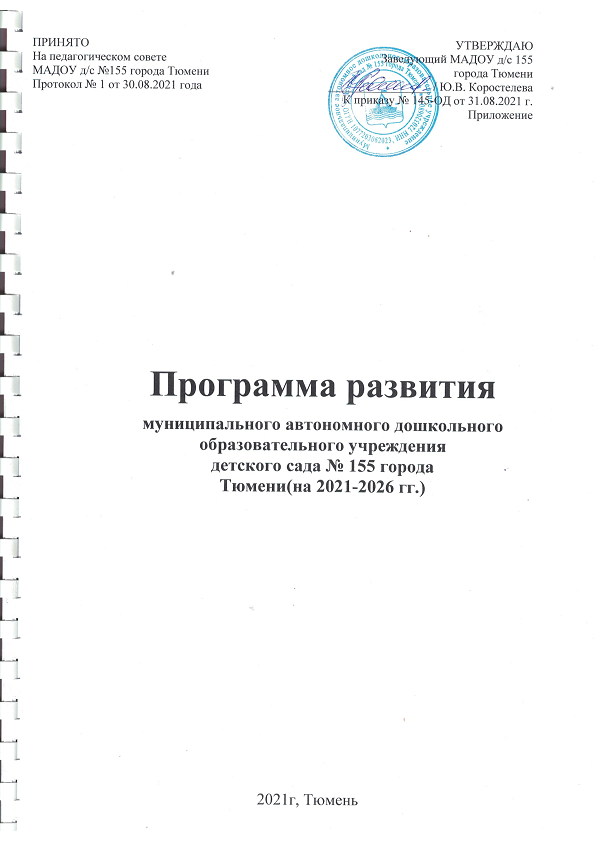 